     Calendar 2022-2023 School Year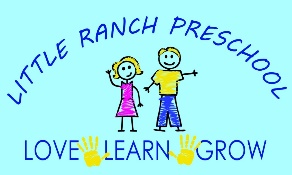 August 20228th- Registration Packet Drop off 9-11am (vaccination records, paperwork, Sept tuition due this day)17th- Meet the Teacher 10am22rd- First Day of SchoolSeptember 20221st- October Tuition Due5th- LABOR DAY HOLIDAY NO SCHOOL14th- Grandparents Breakfast 9am21st- Parents Coffee 9:45amOctober 20221st- November Tuition Due10th- KISD HOLIDAY NO SCHOOL31st-Fall CarnivalNovember 20221st- December Tuition Due16th- Thanksgiving Feast21st-25th- THANKSGIVING HOLIDAYS NO SCHOOLDecember 20221st- January Tuition Due5th- Nativity Story Dress Rehearsal6th- LRP Nativity Story 10am (Pre K Only)14th- Cozy Christmas Celebration19th-Jan 3rd-  CHRISTMAS BREAK NO SCHOOLJanuary 20231st- February Tuition Due4th- LRP RESUMES16th- MLK DAY HOLIDAY NO SCHOOL23rd- Teddy Bear PicnicFebruary 20231st- March Tuition Due13th- Valentines Party20th- PRESIDENTS DAY HOLIDAY NO SCHOOL27th- Parents Coffee 9:45amMarch 20231st- April Tuition Due1st- Dr. Seuss’ Birthday (wear a crazy hat and socks to school)13th-17th- SPRING BREAK NO SCHOOL22nd- LRP RodeoApril 20231st- May Tuition Due5th- Parents Coffee 9:45am/Easter Egg Hunt10th- Easter Holiday- NO SCHOOL19th-Daddy Donut Day 9amMay 20231st- Catch up on any tuition due1st-3rd- Teacher Appreciation Week8th- Muffins with Mom 9:20am (Lamb, Puppy, Cow)10th- Mommy and Me Tea Party 1:45pm (Duck, Dr. Seuss, Pig, Owl)17th- Splash Day22nd- Half Day Learning Celebration at 12pm 